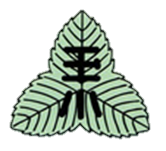 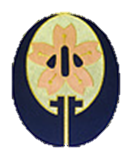 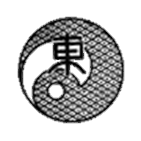 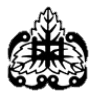 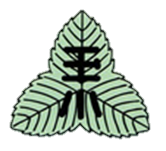 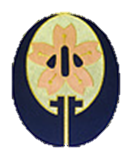 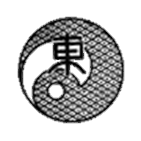 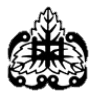 校章デザイン案デザイン上下校章デザイン案説　明※デザインの説明（理由や意図等）を必ず記入してください。校章デザイン案説　明※デザインの説明（理由や意図等）を必ず記入してください。校章デザイン案説　明※デザインの説明（理由や意図等）を必ず記入してください。校章デザイン案説　明※デザインの説明（理由や意図等）を必ず記入してください。校章デザイン案説　明※デザインの説明（理由や意図等）を必ず記入してください。校章デザイン案説　明※デザインの説明（理由や意図等）を必ず記入してください。応募者氏名等住　所〒応募者氏名等電話番号（自宅　・　携帯　・　勤務先）※○を付けて下さい。応募者氏名等氏　名（ふりがな）応募者氏名等資格区分該当する区分に☑を入れてください。□ 市内在住　　□ 玉里地区在学・在勤（勤務先　　　　　　　　　）□ 玉里地区の小中学校の卒業生